Publicado en  el 22/09/2016 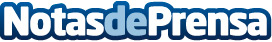 Microcréditos, la posibilidad de emprender sin avalLa economía forma parte de la estructura esencial de una empresa. Los microcréditos aportan una fuente de financiación para emprendedores.Datos de contacto:Nota de prensa publicada en: https://www.notasdeprensa.es/microcreditos-la-posibilidad-de-emprender-sin Categorias: Finanzas Emprendedores Recursos humanos http://www.notasdeprensa.es